Директор программы: Профессор Оливер Корнели,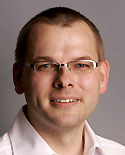 Руководитель центра клинических исследований Университета г. Кельна, Германия                                  Hematology/Oncology Preceptorship ProgrammeOratorium, Building 42PresenterDay 108:00IntroductionO. Cornely08:15Lecture 1 - Risk factors and epidemiology of invasive fungal infectionsO. Cornely09:00Lecture 2 - Discussing real life cases using audience response system (KeyPad)K. Wahlers09:40Lecture 3 –Treatment strategies for invasive fungal infections; when to start and when stop antifungalsK. Wahlers10:20Break10:40Hospital/Ward rounds (two groups)O. CornelyK. Wahlers12:30Lunch13:20Lecture 4 - The evolving role of primary and secondary antifungal prophylaxis O. Cornely14:20Lecture 5 -  Current radiographic and microbiological diagnosis of invasive fungal infections H. Seifert15:00Break15:20Case studies or research presentationsPreceptees and group;O. CornelyH. Seifert17:00Close and feedbackDay 208:15Lecture 6 - Emotion control: Rational approaches for diagnosing and treating invasive fungal diseasesL. Biehl09:15Lecture 7 – Antifungal choices today, and their ideal useL. Biehl09:45Case studies or research presentationsPreceptees and group;O. CornelyH. Seifert10:30Break10:50Lecture 8 – The new ESCMID Candida GuidelineO. Cornely11:30Case studies or research presentationsPreceptees and group;O. CornelyH. Seifert12:00Lunch13:00Hospital/Ward rounds (two groups)O. CornelyK. Wahlers, L. Biehl14:30Closure